323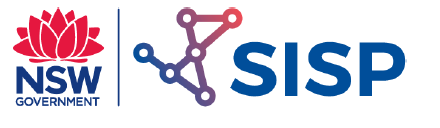 Hydraulics and Pneumatic Systems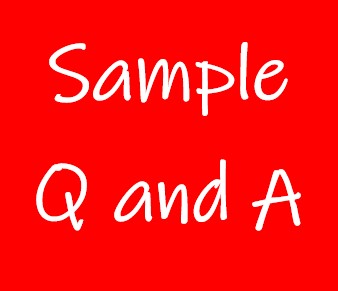 Exercise 1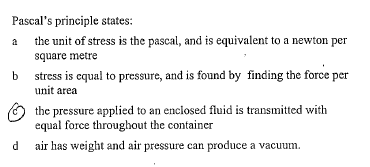 Exercise 2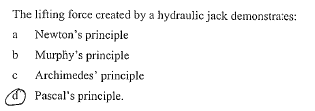 Exercise 3 B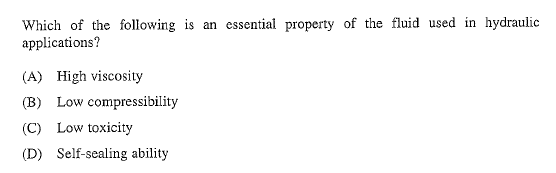 Exercise 4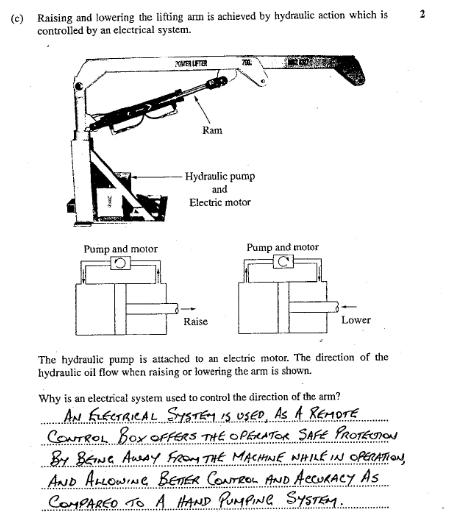 Exercise 5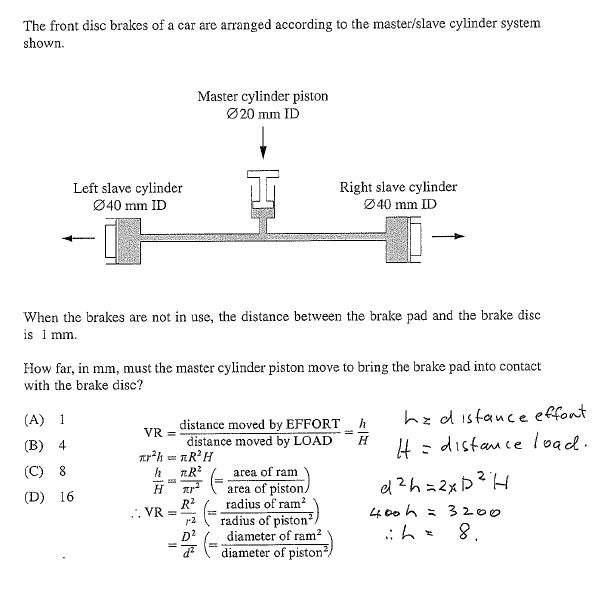 Exercise 6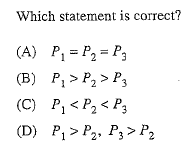 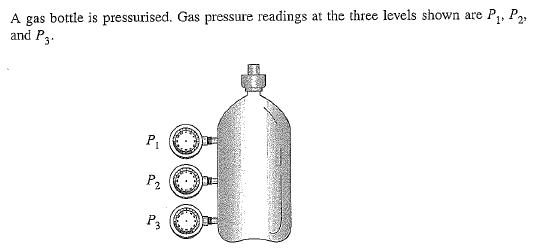 AExercise 7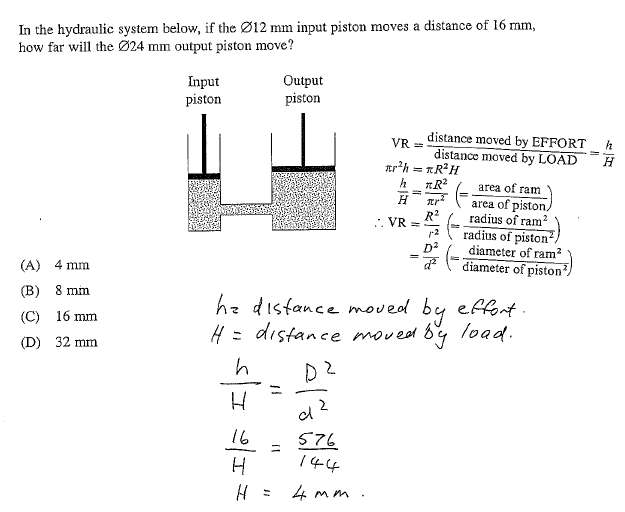 AExercise 8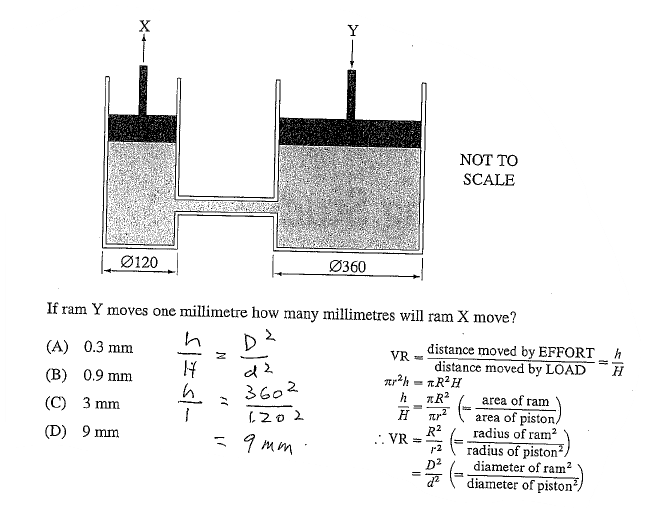 DExercise 9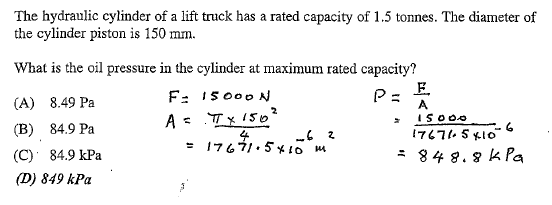 Exercise 10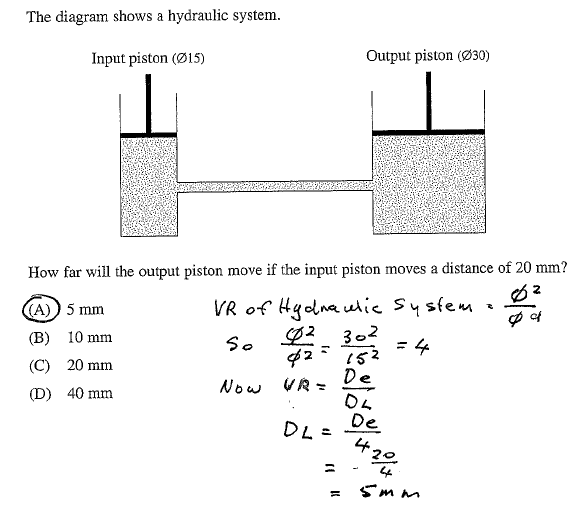 Exercise 11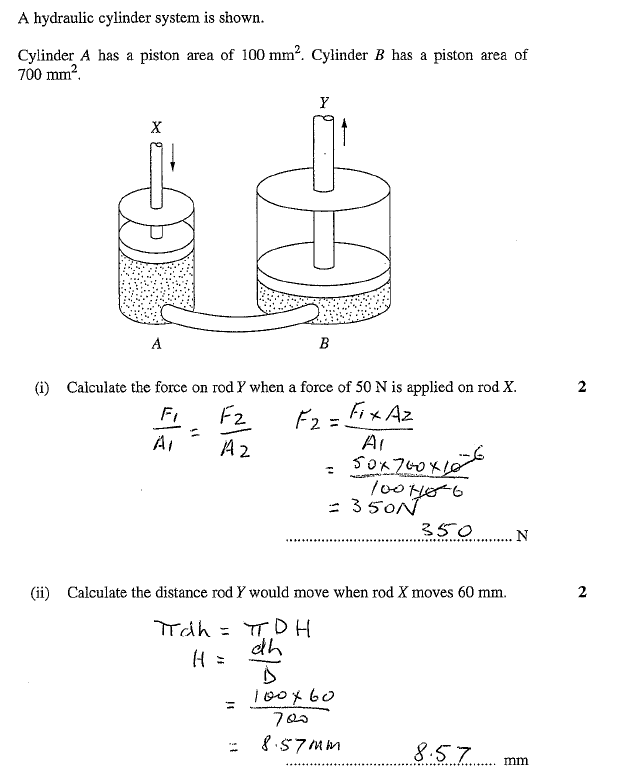 Exercise 12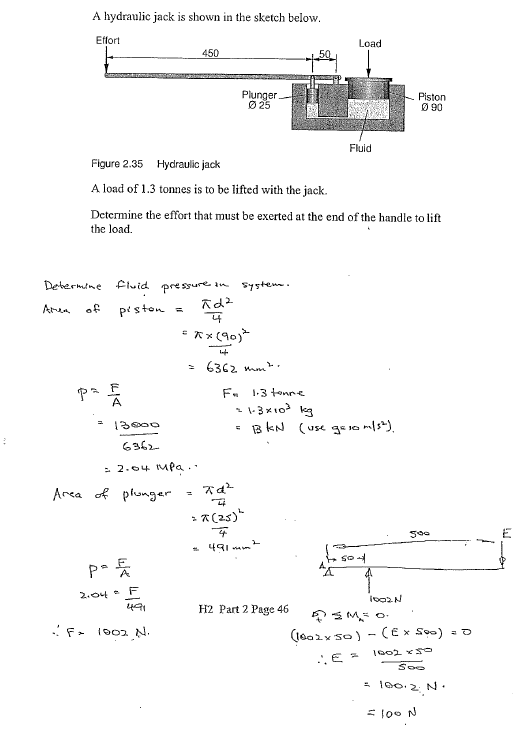 Exercise 13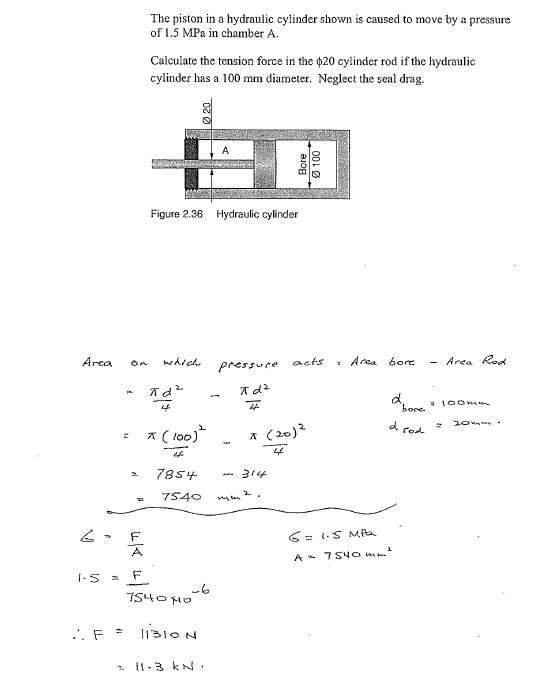 Exercise 14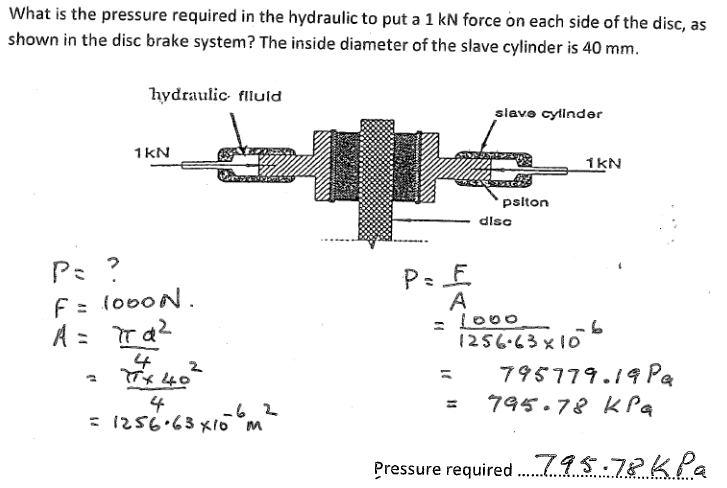 Exercise 15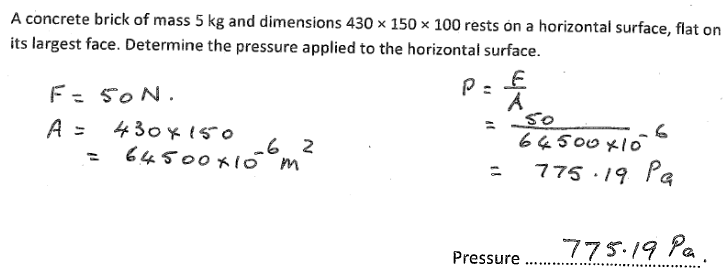 Exercise 16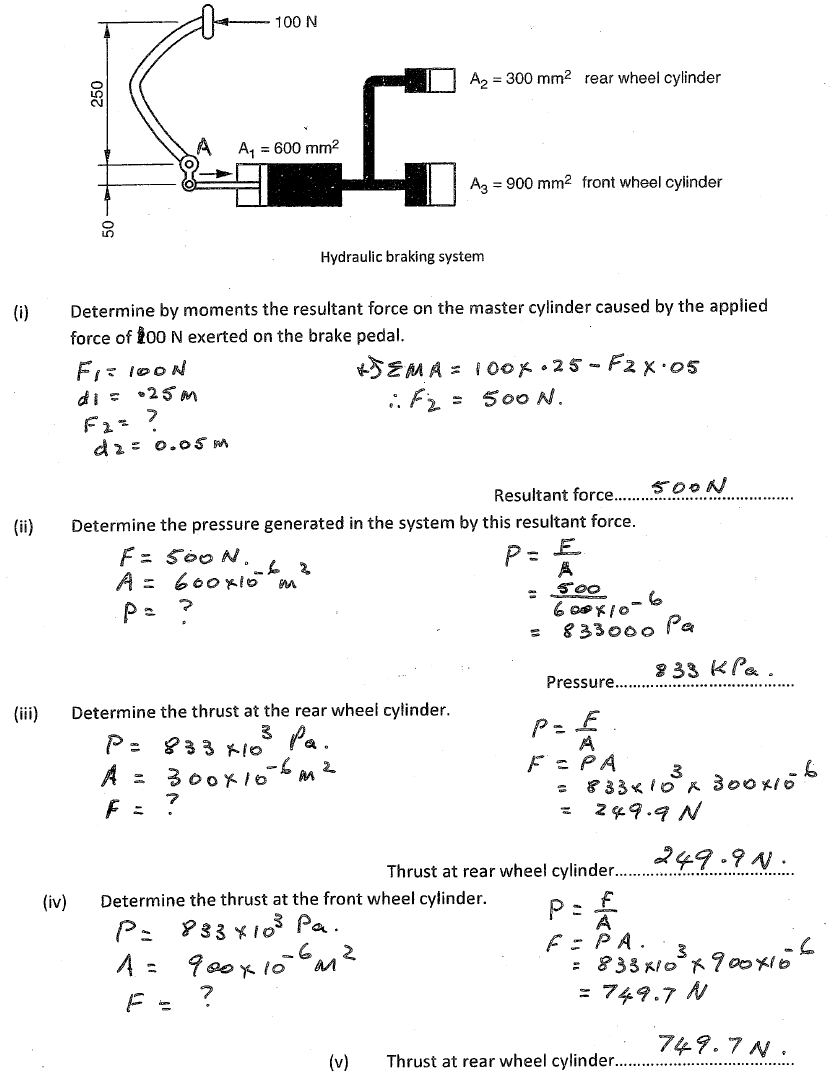 Exercise 17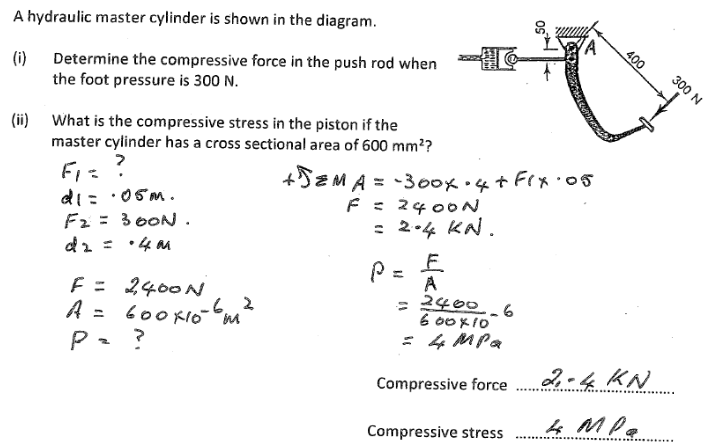 Exercise 18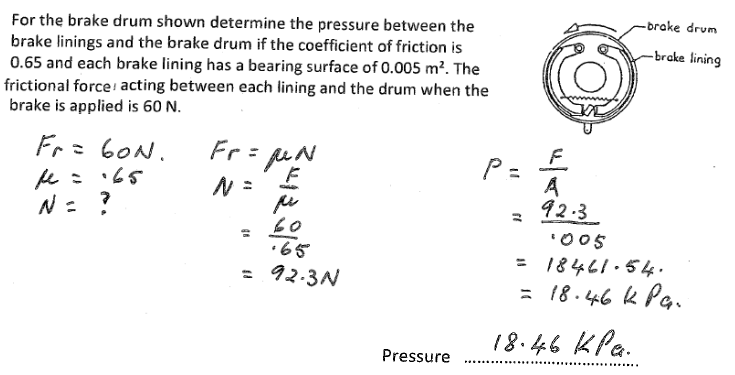 Exercise 19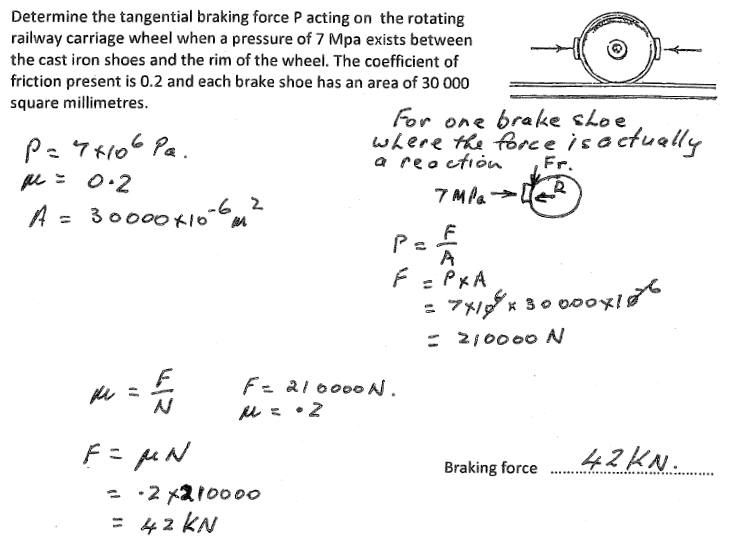 